Circ. 236										Firenze, 4 giugno 2021Alle famiglie degli alunniAi docenti Al personale ATAScuola secondaria Poliziano Oggetto: foto di classe.Si comunica che la prossima settimana saranno effettuate le foto di classe, secondo il seguente calendario:Martedì, 8 giugno, ore 11-13: classi prime e 2A, 2B, 2CMercoledì, 9 giugno, ore 11-13: classi terze e 2D, 2E, 2FI  genitori riceveranno la foto in formato digitale.Il Dirigente ScolasticoProf. Alessandro Bussottifirma autografa sostituita a mezzo stampaai sensi dell’art.3 comma 2 del D.L.gs.39/1993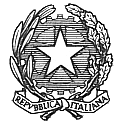 ISTITUTO COMPRENSIVO STATALE “A. POLIZIANO”Viale Morgagni n. 22 – 50134 FIRENZETel. 055/4360165 – FAX 055/433209 –C.M. FIIC85700L – C.F. 94202800481e-mail: fiic85700l@istruzione.it pec: fiic85700l@pec.istruzione.itsito http://www.icpoliziano.gov.it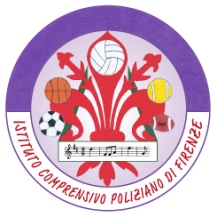 